LOYOLA COLLEGE (AUTONOMOUS), CHENNAI – 600 034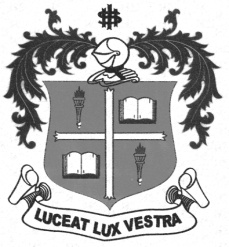 U.G. DEGREE EXAMINATION – GENERAL ENGLISHSECOND SEMESTER – APRIL 2012EL 2052 / 2056 - ENGLISH FOR SELF ENHANCEMENT                 Date : 20-04-2012 	Dept. No.	        Max. : 100 Marks                 Time : 9:00 - 12:00 	                                             Read the following and answer the questions given below.  Pay attention to the underlined ones:   											       (15 Marks)                Two young artists were struggling to complete their schooling since they belonged to very poor backgrounds. Even though they were exceptionally talented, they had very less chance of going to college. Hence they decided to help each other in turns, that is, one studied the other could work and fund his friend’s studies and vice versa. To decide which of them should attend college first, they drew lots, consequently, Ram went to college and Ahmed went to work. As decided, Ahmed started sending money every month. By the time Ram completed his studies, he had become a great artist. He earned sufficient money to help Ahmed studies. When he met Ahmed, he realized that his friends fingers had been ruined by his years of harsh manual labour. Although Ahmed couldn’t become an artist, he did not feel sad but rejoiced in his friend’s success.  Answer shortly                                                                                                                                    (5 marks)What prevented Ahmed from studying further?Why did Ram meet Ahmed after studies?What work Ahmed did and why?Why didn’t Ahmed feel sad?What do you learn from this story?Write   the opposites of the following picking the words from the story                                     (5 marks)talented Xgreat Xsufficient Xmanual Xsuccess XWrite YES or NO after writing the sentences                                                                                  (5 marks)Ram and Ahmed were not interested in higher studies.Ahmed borrowed money every month sent to Ram.Ram and Ahmed loved each other truly.They prayed to God to decide which one to attend college.Ahmed got very good job to earn money.Pick out 5 verbs and 5 prepositions from the story.                                           (10*1/2=5) marks.Separate the cluster to meaningful words by marking slashes.  Rewrite, punctuate and give a suitable title to the story.                                                                                               (15 marks.)ThereoncelivedanoldladywholosthersightshewantedtobecuredofherblindnessshecalledinadoctorIsupposeIshallbeabletocureyourblindnesssaidthedoctorafterexamininghereyesIshallchargeyoufortreatment.TheoldladythoughtawhileishallpayyouthefeeshesaidonlyifmysightiscompletlyrestoredIshallpayyounothingincaseyoufailtocuremethedoctoragreed.Thedoctorcalledatherhousedailyandcarriedonwithhestreatmentwhenhesawthelady’sfurniturehewastemptedtostealiteverydayhetookawaysomeofherfurniturehedelayedthecuretillhestolemostofherfurniture.AtlastthedoctorcuredherblindnessheadskedforhisfeeIwontpayyouthefeesaidtheladythecureisnotcomplete.ThedoctorbroughtasuitagainsttheladyThejudgestudiedthecasewhyhaveyourefusedtopaythedoctorhisfeethejudgeaskedtheladybecausemysighthasnotbeencompletlyrestoredsherepliedicannotseeallmyfurniture.Thejudgeunderstoodwhathappenedhepassedverdictinfavouroftheoldladythedoctorwasnotonlytoreturnthefurniturewhichhehadtakenfromherhousebuttoforfeithisfee.Match the body part with action it does:                                                                        (5marks.)Heart.............digestsLeg.................listens.Ear...............clapHands...............marchesStomach.........pumpsWrite one word (profession) for the following:                                                              (5marks.)One who imparts knowledgeOne who treats the sick.One who drives the airplaneOne who argues in the court of lawOne who delivers letters.From the given set of words, pick and write those words that mean positive qualities.                                                                                                                                                                              (5marks.) Kindness, compassion, debauchery, valor, violence, blood-thirsty, punctuality, bravery, laziness, avarice, lust, male-chauvinist.Write an essay of about 150 words on any one of the following:                          (1*10=10marks)Patriotism for my countryMy most interesting hobby.My best friendSpot the errors in the following sentences and correct them.                                        (10 marks)they was in delhi last week you can joined saravan and allenmary went to by some vegetables fruits ice cream  and sweets are you going with ram and rajuthiere are for metro cities  india   Chennai kolkatta bengaluru new delhi Write the following information as SMS:                                                               (2*5=10 marks)SMS: Inform your father through SMS that you are going an educational trip to Hyderabad for 3 days from 22nd march to 25th march. You are not allowed to take your mobile phone for the trip. So, you will contact him after you reach Chennai.Inform your friends that your department get together arranged on 14th evening is  rescheduled to 17th morning due to the unavailability of your Head of the departmentUse the vowel “a” alone and other consonants to make at least 10 words and use them in sentences of your own:                                                                                            (1*10=10marks)Arrange the words in proper order to make meaningful sentences:                           (10 marks)Is good a boy he.Benny's   in  January  falls  birthdayWere children  the  hungry The hope see feels invisible intangible impossible achieves the the andPeople  of   photos magazines have************